Publicado en Córdoba el 06/05/2021 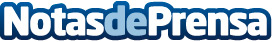 Vuelven a la moda las lámparas de lava según Lamparas.topLas lámparas de lava aumentaron el número de su volumen de ventas en la actualidadDatos de contacto:Marcos Perez632231547Nota de prensa publicada en: https://www.notasdeprensa.es/vuelven-a-la-moda-las-lamparas-de-lava-segun Categorias: Fotografía Interiorismo Moda Consumo http://www.notasdeprensa.es